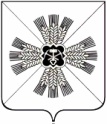           КЕМЕРОВСКАЯ ОБЛАСТЬПРОМЫШЛЕННОВСКИЙ МУНИЦИПАЛЬНЫЙ РАЙОН        АДМИНИСТРАЦИЯ ТАРАСОВСКОГО СЕЛЬСКОГО ПОСЕЛЕНИЯПОСТАНОВЛЕНИЕот 22 марта 2017 №10с.ТарасовоО введении временного ограничения движения транспортных средств в период возникновения неблагоприятных погодно-климатических условий в 2017 годуВ соответствии со ст. 30 Федерального закона от 08.11.2007 № 257-ФЗ «Об автомобильных дорогах и о дорожной деятельности в Российской Федерации и о внесении изменений в отдельные законодательные акты  Российской Федерации», в соответствии с постановлением об утверждении  Порядка осуществления временных ограничений или прекращений движения транспортных средств по автомобильным дорогам регионального или межмуниципального, местного значения Кемеровской области, утвержденного постановлением Коллегии Администрации Кемеровской области от 18.08.2011 №388, в период возникновения неблагоприятных погодно-климатических условий:Ввести с 25.04.2017г. по 24.05.2017г. включительно на автомобильных дорогах общего пользования местного значения в соответствии с приложением, временное ограничение движения  транспортных средств с грузом или без груза, осевые нагрузки которых превышают следующие значения: 6 тонн на одиночную ось автотранспортного средства; 5 тонн на каждую ось двуосной тележки автотранспортного средства; 4 тонны на каждую ось трехосной тележки автотранспортного средства (габаритные размеры транспортных средств определяются в соответствии с постановлением Правительства Российской Федерации от 15.04.2011 № 272 «Об утверждении правил перевозок грузов автомобильным транспортом»).В период весеннего ограничения движения при обосновании необходимости безотлагательного проезда автотранспортных средств, осевые массы которых с грузом или без груза превышают допустимые осевые массы, может осуществляться проезд по автомобильным дорогам общего пользования местного значения автотранспортных средств: 2.1. перевозящих лекарственные препараты, продукты питания, почту и почтовые грузы; 2.2.  принадлежащих организациям, выполняющим дорожные работы по содержанию автомобильных дорог общего пользования местного значения;2.3. принадлежащих организациям жилищно-коммунального комплекса и перевозящих уголь для котельных, горюче-смазочные и строительные материалы для строительства и (или) ремонта котельных;2.4. принадлежащих организациям, перевозящим грузы, необходимые для предотвращения и ликвидации последствий стихийных бедствий, аварийных или иных чрезвычайных ситуаций;2.5. имеющих разрешения (пропуски) на проезд по транзитным маршрутам областных и местных автомобильных дорог общего пользования, выданные ГКУ КО «Дирекция автомобильных дорог Кузбасса».3. Настоящее постановление подлежит обнародованию на информационном стенде администрации Тарасовского сельского поселения и размещению в сети Интернет на сайте администрации Промышленновского муниципального района. 4. Контроль за выполнением данного постановления оставляю за собой5. Настоящее постановление вступает в силу со дня подписания и действует по 25.05.2017г. включительно.Глава Тарасовского сельского поселения                          В.Г. Ланг